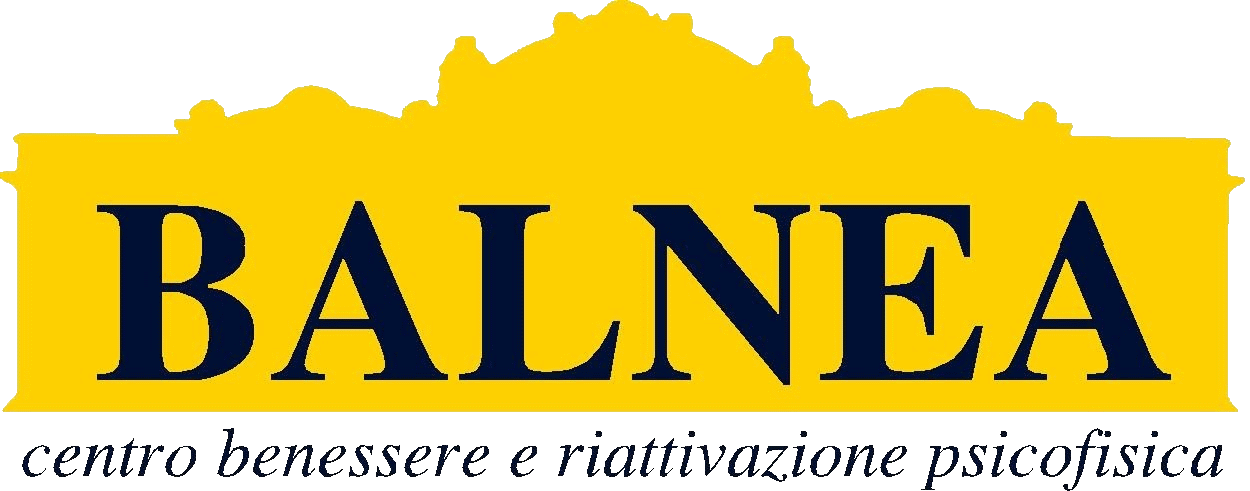 LISTINO ABBONAMENTI 2021-2022 FORMULA BASE							        FORMULA ALL INCLUSIVELun-Ven 8.00/22.00                                                                                                               Lun - Ven 8.00/22.00Corsi esclusi                                                                                                                           Sab - Dom 10.30/18,30		           Corsi inclusi (max 1 al giorno                                                                                                                                                                             salvo disponibilità)85,00€ x 12 mesi = 1020,00€                                   (30 GIORNI SOSP.)                       115,00€   x 12 mesi = 1380,00€100,00€ x  6 mesi = 600,00€                                   (15 GIORNI SOSP.)                        130,00€ x   6 mesi =  780,00€120,00€ x 3 mesi = 360,00€                                                                                             150,00€ x   3 mesi =  450,00€140,00€ x 1 mese = 140,00€                                                                                            170,00€ x  1 mese = 170,00€FORMULE AD INGRESSO						          INGRESSO GIORNALIERO(valido dal lunedi alla domenica e festivi)						Lun/Ven  € 30,00 (1Pax)Corsi inclusi (max 1 al giorno salvo disponibilità)				  € 55,00 (2 Pax)				Sab/Dom € 35,00 (1Pax)10 Ingressi 220€ (validità: 3 mesi)                                                                                                        €65,00 (2 Pax)20 Ingressi 390€ (validità 6 mesi)COPERTURA SANITARIA (Comprensiva di Visita Medica e ECG se richiesto) : 39,00€OPZIONI AGGIUNTIVEINGRESSO WEEK END E FESTIVI: 20€/MeseSCHEDA PERSONALIZZATA: 25,00€/RINNOVOPERSONAL TRAINER Lezione singola : 1 persona 50€                              2 persone 80€                               3 persone 100€*con l’acquisto di 4 lezioni o più si ha diritto ad uno sconto del 10%RIEQUILIBRIO PSICOFISICO RIATTIVAZIONE COMBINATA                                                     RIEQUILIBRIO FUNZIONALELezione singola                35,00€                                                       Lezione Singola              35,00€5 Lezioni                        175,00€                                                       5 Lezioni                       175,00€                10 Lezioni                      300,00€                                                       10 Lezioni                     300,00€               GINNASTICA FUNZIONALE / FUNCTIONAL PILATES(Se hai l’abbonamento attivo sconto 40%)Lezione singola                 30,00€5 Lezioni                            140,00€10 Lezioni                          250,00€